Welcome to the week from the Center for Mindful Practice!We hope these words provide inspiration for you.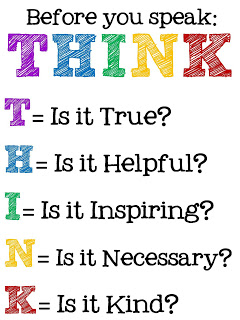 